 Klasa VIA lekcja wychowawcza 13.05.2020Dzisiaj porozmawiamy sobie o zawodach. Zapytajcie rodziców kim chcieli zostać, gdy byli w waszym wieku.  Czy ich dziecięce marzenia się spełniły, czy wybrali zupełnie inną drogę? W świecie celebrytów, youtuberów, aktorów i gwiazd rocka  chciałabym przypomnieć Wam zawody, o których się zapomina,  tak naprawdę coraz mniej osób podejmuje się ich wykonywania.  Ginące zawody…Ginące zawody – profesje, które nieuchronnie znikają z naszego życia. Ginące zawody – to historie ludzi, którzy żyją w sąsiedztwie, obok nas, ale nie poddają się współczesnym trendom i kultywują rodzinną tradycję. Kiedy od nas odejdą – odejdzie z nimi niepowtarzalny smak, zapach, kształt i jakość wytwarzanych przez nich rzeczy. Niestety, wiele z nich odchodzi powoli w niebyt. Brak zapotrzebowania na usługi rzemieślnicze oraz rozwój technologiczny spowodowały, że niektóre profesje nie są już tak potrzebne, jak to bywało w przeszłości. Ciężko zatem znaleźć obecnie: kołodzieja, rymarza, smolarza, garncarza, kowala, bednarza, siodłarza czy nawet szewca. Nasz artykuł związany z tym tematem pozwala choć częściowo ocalić je od zapomnienia.AKUSZERKAKobieta odbierająca porody i udzielająca pomocy rodzącym kobietom. Akuszerka była zazwyczaj kobietą starszą, bardzo doświadczoną w rodzeniu dzieci i odbieraniu porodów, z bogatą widzą na temat tamowania krwawienia oraz znająca się na ziołolecznictwie. Wiedzę często czerpała od innych akuszerek, bądź wiedzę taką matka przekazywała córce.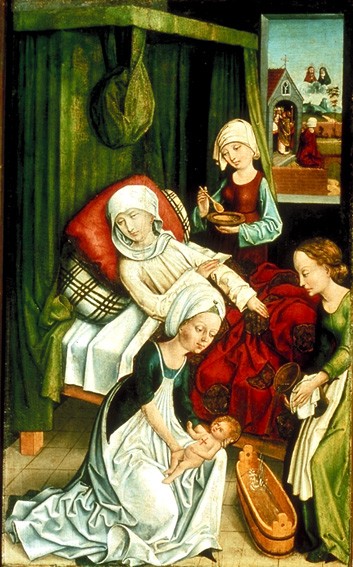 BEDNARSTWORzemiosło polegające na wytwarzaniu naczyń z drewna techniką klepkową. Naczynia składane były z klepek drewnianych ściskanych metalowymi obręczami. W ten sposób tworzono beczki, kadzie, balie, maselniczki oraz dzieże do wyrabiania chleba i łopaty do wkładania chleba, a także konwie, wiadra, cebrzyki, wanienki oraz kufle do piwa. Drewno do wytwarzania naczyń mogło pochodzić z różnych gatunków drzew zależnie, do czego miało służyć. Najczęściej wykorzystywano dąb, lipę, sosnę i świerk.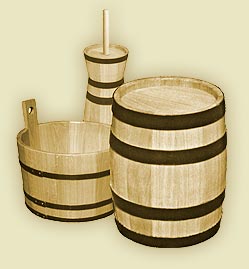 FOLUSZNICTWOFolusznictwo polega na czyszczeniu ubrań i przygotowywaniu tkanin. Folusznik folował sukno w celu zagęszczenia tkaniny i oczyszczenia jej z tłuszczu i klejów. Zawód bardzo stary sięgający czasów biblijnych.GARNCARSTWOJest to rodzaj rzemiosła, którym trudnił się garncarz. Polega ono na wyrobie naczyń i przedmiotów ceramicznych. Surowcem do tworzenia jest odpowiednio przygotowana glina. Jest to bardzo stara dziedzina rzemiosła sięgająca zamierzchłych czasów, rozwijała się od czasu, kiedy ludzie zaczęli używać naczyń. Naczynia z gliny robione były na kole garncarskim, kształtowane ręcznie i wypalane w piecu w wysokiej temperaturze.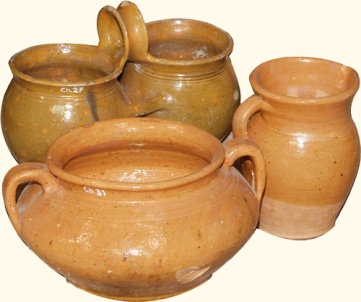 INTROLIGATORSTWOTen rodzaj zajęcia polega na ręcznym oprawianiu książek i pism oraz robienia ozdobnych opraw książek. Miejscem pracy introligatora, czyli osoby wykonującej ten zawód jest drukarnia.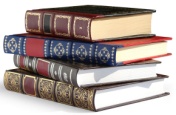 KLUCZNICTWOZawód ten polegał na zarządzaniu kluczami, otwieraniu i zamykaniu bram do posiadłości i domostw. Osoba trudniąca się tym zajęciem nazywana była klucznikiem, bądź odźwiernym, dzisiaj podobną funkcję pełni portier, lub kamerdyner.KONWISARSTWOJest to rzemiosło zajmujące się obróbką i wyrobem przedmiotów ze spiżu i cyny. Poza drobnymi elementami to rzemiosło produkuje też takie przedmioty jak ciężkie odlewane bramy wejściowe np. w budynkach sakralnych. Osobę zajmującą się tym rzemiosłem nazywamy konwisarzem.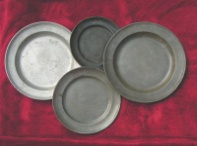 KOWALSTWORzemiosło to polegało na tworzeniu wyrobów z żelaza lub stali. Kowalstwo produkowało takie przedmioty jak podkowy, gwoździe, kraty, elementy dekoracyjne, a także miecze i inną broń sieczną. Kowalstwem trudnili się kowale, którzy poza tworzeniem wyrobów metalowych trudnili się także podkuwaniem i pielęgnacją końskich kopyt. Praca w kuźni była ciężka, dlatego kowal musiał odznaczać się dużą siłą. Miejscem pracy kowala była kuźnia. Atrybutami kowali były młot i kowadło.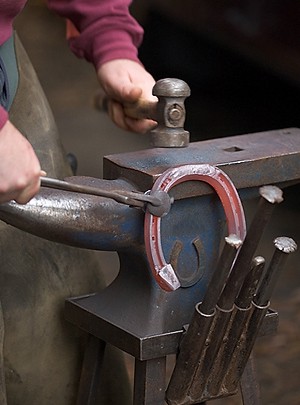 LUDWISARSTWOW obecnych czasach rzadko spotykane rzemiosło. Ludwisarstwo polega na odlewaniu z mosiądzu, brązu i spiżu dzwonów kościelnych, dzwonków dla zwierząt, luf, dział, posagów oraz takich przedmiotów jak klamki, świeczniki, lichtarze itp. Podstawowym wyposażeniem ludwisarni jest piec odlewniczy, szlifierki, polerki i pilniki. Obecnie ludwisarstwo jest rzemiosłem artystycznym.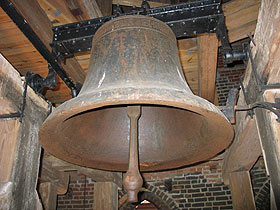 MIECHOWNICTWOZawód zajmujący się wyrobem miechów, najczęściej skórzanych. Zawód istniał tak długo jak kowalstwo, jednak rozwój techniki spowodował, że nawet kowal nie potrzebował miecha i zawód ten przestał istnieć.RYMARSTWOZawód ten polegał na tworzeniu uprzęży konnych, siodeł, akcesoriów jeździeckich i skórzanych pasów pędnych. Rymarstwem zajmował się rymarz, który swoje wyroby szył ręcznie ze skóry, a następnie wykańczał metalowymi okuciami. Obecnie ten zapomniany zawód znowu zaczyna się ożywiać, zwłaszcza dzięki rozwojowi sportu i rekreacji konnej.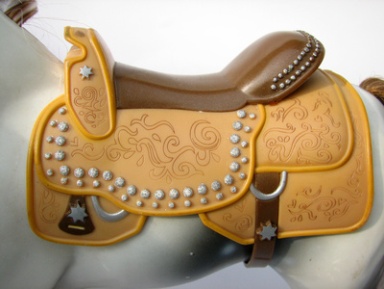 SITARSTWORzemiosło zajmujące się wytwarzaniem sit. Siatkę sita wykonywano z końskiego włosa, a obręcze zazwyczaj z drewna sosnowego. Odmianą tego zawodu było przetaczarstwo zajmujące się produkcją przetaków wykonanych z drutu. Sita były szczególnie potrzebne w młynach.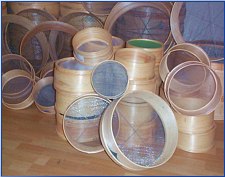 SMOLARSTWODział rzemiosła zajmujący się wyrobem i sprzedażą smoły jak również wypalaniem węgla drzewnego. Smolarstwem zajmował się smolarz. Obecnie to rzemiosło prawie całkowicie zanikło.WYOBLARSTWOTo obecnie rzadkie rzemiosło jest bardzo trudnym i ciężkim fizycznie zajęciem i wymaga wielu lat praktyki. Rzemiosło to polega na kształtowaniu przedmiotów z blach w kształcie brył obrotowych metodą wyoblania, przy czym każdy rodzaj blach wymaga specyficznych, odmiennych umiejętności.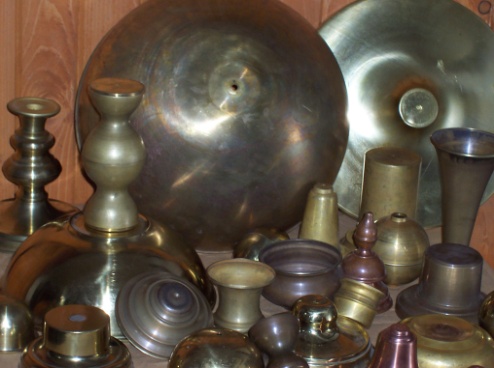 ZDUŃSTWORzemiosło zajmujące się budową oraz naprawą pieców różnego typu i przeznaczenia. Dawniej zduństwo łączyło się z garncarstwem. Zduństwo było zawodem dobrze płatnym, powszechnym i szanowanym. Osobę zajmująca się zduństwem nazywano zdunem. Zdun musiał posiadać sporą widzę i fach, ponieważ źle postawiony piec mógł doprowadzić do zaczadzenia jego użytkowników.ZECERSTWOZawód polegający na ręcznym składaniu druku typograficznego w drukarni. Zecerstwem zajmował się wysoko wykwalifikowany pracownik zwany zecerem lub składaczem. Składanie odbywało się na podstawie załączonego materiału z wydrukiem lub maszynopisem. Zecerstwo było rzemiosłem wymagającym olbrzymiej wiedzy i doświadczenia. Zecerstwo było powszechnym zawodem osób głuchych, gdyż mogli oni się skupić na pracy w dużym hałasie.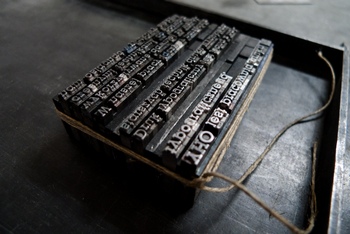 GARBARSTWODziedzina rzemiosła zajmująca się obróbką skór, którą stosowano do tworzenia wyrobów skórzanych. Garbarstwem zajmował się garbarz. Do zadań garbarza należało oczyszczanie skóry z tłuszczu i włosia, nakładanie powłoki kryjącej, barwienie, prasowanie oraz gładzenie.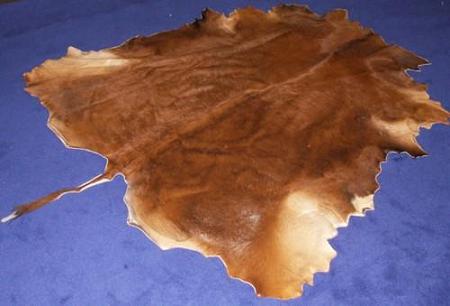 KALETNICTWOJest to rzemiosło zajmujące się produkcją drobnej galanterii skórzanej. Kaletnik, bo tak nazywa się osoba wykonująca ten zawód, tworzył ze skóry m.in.: torby, tornistry, portfele, paski, sakiewki, woreczki na pieniądze, futerały, obroże, pochwy na noże. Obecnie kaletnik tworzy podobne rzeczy, jednak poza tymi, które wyszły już z użycia.KOŁODZIEJSTWODział rzemiosła zajmujący się wyrobem i naprawą kół oraz wozów i sań. Kołodziejstwem zajmował się kołodziej lub stelmach. W czasach, gdy powozy czy sanie pełniły podstawową funkcję transportową zawód ten był bardzo szanowany i potrzebny. Stelmach musiał posiadać dużą widzę na temat drewna.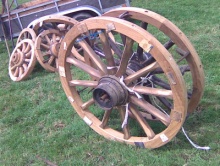 LUTNICTWODziedzina zajmująca się wyrobem instrumentów muzycznych mających struny, takich jak: skrzypce, altówki, wiolonczele, kontrabasy. Lutnik, czyli osoba wykonująca to rzemiosło poza wytwarzaniem instrumentów, zajmował się także ich odnawianiem i rekonstrukcją.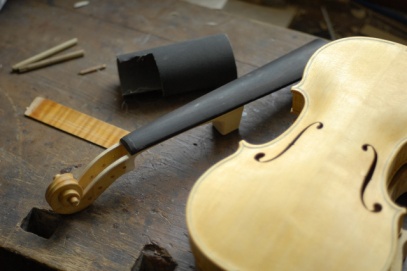 MŁYNARSTWOZawód wykonywany przez młynarza. Młynarz zajmował się prowadzeniem młyna, jego obowiązkami było także przetwarzanie ziaren zbóż na mąkę, kaszę, otręby itp. Obecnie zawód ten nie istnieje, dawniej młynarze prowadzili w młynach wodnych lub wiatrakach.PŁATNERSTWOObecnie prawie nieistniejące rzemiosło zajmujące się wytwarzaniem zbroi oraz przyłbic, rękawic, szyszaków. W dzisiejszych czasach płatnerzy wykonują zbroje na ogół dla przemysłu kinowego i muzeów.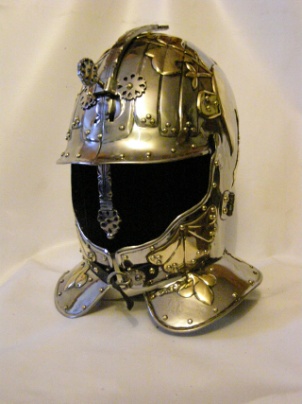 KUŚNIERSTWORzemiosło to zajmowało się wytwarzaniem kożuchów, futer, rękawiczek, czapek z oprawionych skór zwierząt. Oferta kuśnierska była skierowana na ogół dla ludzi bogatych, gdyż tylko oni mogli pozwolić sobie na zakup drogiego zazwyczaj futra.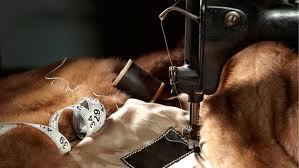 TKACTWOGałąź przemysłu włókienniczego. Tkactwem zajmował się tkacz. Tkacz wytwarzał oraz wykańczał tkaniny. Był to jeden z najstarszych zawodów. Dziełami tkacza były kilimy, gobeliny, dywany i chodniki.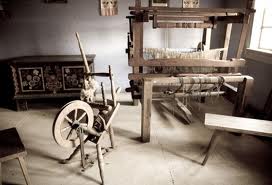 Popytajcie rodziców, dziadków może ktoś w Waszej rodzinie zajmował się którąś z wymienionych profesji. 